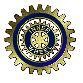 Program:	Då kommer Bo-Lennart Andersson och berättar om släktforskning.Anmälan:	Sista anmälningsdag är tisdagen den 10 januari. Anmälan gör du till Monika Edvinsson antingen via e-post edvinsson.monika@gmail.com eller mobil 073-326 94 16.Pris:	295:- Information:	Vår distriktspresident Ing-Marie Ottosson har skickat en julhälsning.                                                                         Göteborg Södra har också skickat en julhälsning.                         Vi har fått kallelse till distriktsmöte den 11 mars 2023 i Strömstad. Laila Wallin vill framföra sitt varma och hjärtliga tack för gratulationskort på sin 80-årsdag.                                               Idag skall vi även inviga en ny medlem, Christina Fhinlöv.Referat från kvällen.          Välkommen till årets sista möte. Vid ankomsten serverades vi glögg medans vi försåg oss med lotter till kvällens stora jullotteri. Efter mingelstunden hälsade vår president Christina Fransson oss välkomna till julmötet och tände vänskapens ljus. Inner Wheels ledord Vänskap, Hjälpsamhet och internationell förståelse.            Gäst idag var Nina Ingmarsson och Christina Fhinlöv och Christina skulle invigas till ny medlem ikväll.	Ikväll serverades en kall jultallrik med många juldelikatesser och efteråt bjöds det på den varma julmaten, som bestod av dopp i grytan med tillbehör, Janssons frestelse, rödkål, köttbullar o prinskorv som avslutades med kaffe och struva med mera. Väldigt gott. Under maten sjöng vi några julsånger för att förgylla dagen.Tack till Annelundsvillan, Magnus och hans kompanjon och Bibi          som förärades med varsin blomma. Stort tack, utan er hade vi varit utan både lokal och mat.	Efter maten var det dags att inviga vår nya medlem Christina Fhinlöv, vilket vår president gjorde enligt våra stadgar. Hon förärades med klubbnål och egen betald namnskylt. Därefter sjöng vi Inner Wheelsången som presidenten tryckt upp med text.Sedan fick våra 3 nya medlemmar från förra mötet och vår nya för dagen göra en liten presentation av sig själva.Välkomna säger vi till Eva Filipsson, Monica Pohlin, Marita Lindberg och Christina Fhinlöv.Kvällen avslutades med vårt stora lotteri. Alla hade skänkt varsin eller fler julklappar till detta. Det blev 32 vinster och första pris var traditionsenligt en stor korg med klappar som styrelsen skänkt. Första pris vanns av Margareta Hansson. Många glada vinnare blev det. Lotteriet  gav 1.360:- kronor till Garissa.Presidenten avslutade den fina julkvällen och tackade alla för att de kommit. Nästa gång vi träffas är den 12 januari och då berättar Bo-Lennart Andersson om släktforskning.Önskar er alla en God Jul och Gott Nytt År och släcker vänskapens ljus.Tack för en fin kväll säger även sekreteraren och önskar fina julhelger, så syns vi nästa år.Ingrid Krafft, sekreterareBORÅS-SJUHÄRAD IWC D236                                          Månadsbrev 7International Inner Wheel 	2022-12-14 Sweden 	         President Christina Fransson 	Sekreterare Ingrid Krafft Världspresident:                Zenaida Farcon. BORÅS-SJUHÄRAD IWC D236                                          Månadsbrev 7International Inner Wheel 	2022-12-14 Sweden 	         President Christina Fransson 	Sekreterare Ingrid Krafft Världspresident:                Zenaida Farcon. Årets motto:                        Work wonders.Kallelse:Hjärtligt välkomna till årets första månadsmöte den 12 januari 2023 klockan 18.00 i Annelundsvillan.